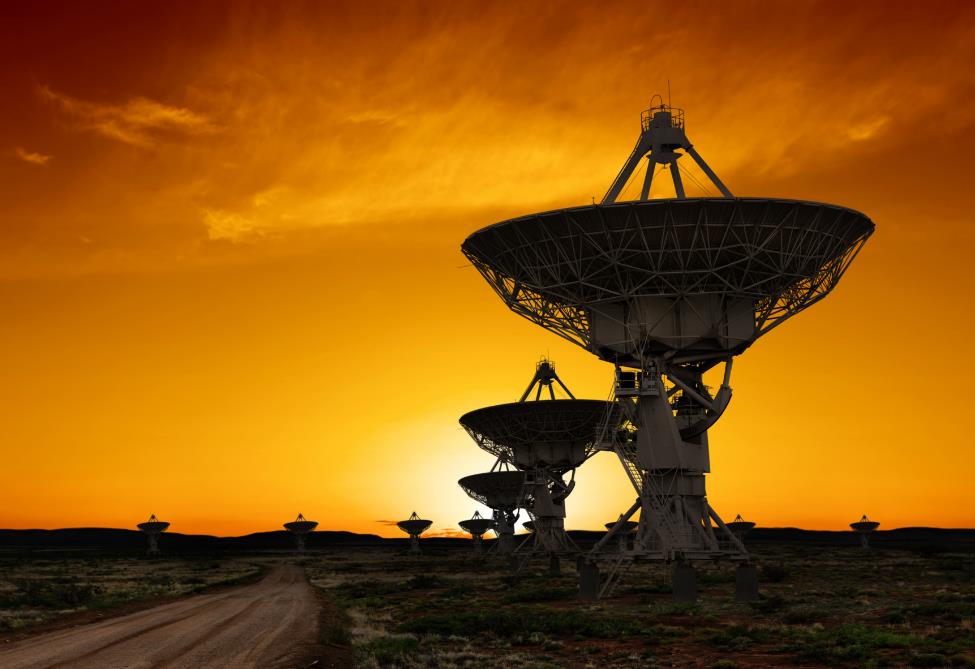 [Título del informe][Nombre del estudiante][Nombre del curso][Nombre del instructor][Fecha][No espere para empezar][Para reemplazar el texto de marcador de posición con el suyo, seleccione una línea de texto y después comience a escribir. Pero no empiece todavía.][En primer lugar, échele un vistazo a algunas sugerencias que le ayudarán a agilizar el proceso de dar formato al informe. Le sorprenderá lo fácil que es.][Tenga siempre un aspecto inmejorable][¿Necesita un encabezado? En la galería de estilos de la pestaña Inicio, haga clic en el estilo de título que quiera.][Puede ver que en la galería también hay otros estilos. Por ejemplo, para una cita, una lista numerada o una lista con viñetas como esta.][Para obtener los mejores resultados al seleccionar el texto que desea copiar o editar, no incluya ningún espacio a la derecha de los caracteres de la selección.][Agregar una cita][“Use el estilo Cita para resaltar una cita o un fragmento importante del texto”.][Imagen perfecta][Para reemplazar la foto de muestra a su manera solo tiene que eliminarla. A continuación, en la ficha Insertar, haga clic en Imagen.][Para aplicar formato, como bordes y sombreado en la foto de muestra, seleccione la imagen. Después, en la pestaña Formato de herramientas de imagen, seleccione un estilo de imagen.]